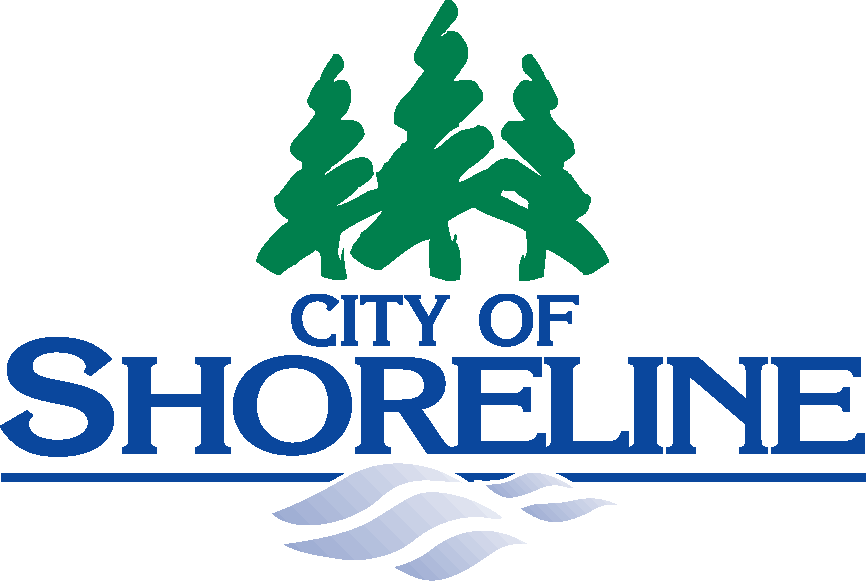 Agenda Line (206) 801-2236
PLANNING COMMISSION COMMITTEE
MEETING NOTICE
As required by RCW 42.30, the Open Public Meetings Act,
you are hereby notified of the meeting schedule for the Shoreline Planning Commission Committee
on Light Rail Station Area Planning.
What:Planning Commission Committee 
for Light Rail Station Area PlanningWhen: Third Thursday of Each Month 
4:00 – 5:00 p.m.
Thursday, November 21, 2013
Thursday, December 19, 2013Thursday, January 16, 2014Thursday, February 13, 2014Disclaimer: standing meetings may be canceled due to Commissioner availability, please call Miranda Redinger at(206) 801-2513 to confirm schedule.Where:Shoreline City Hall – Salish Room 107
17500 Midvale Avenue North
Shoreline, WA 98133Public Comment:While Committee meetings are open to the public, the meetings do not allow opportunity for public comment.  However, the public is invited to give comment at regular Planning Commission meetings.Committee Reports:The Committee will report back to the full Commission at its next regularly scheduled meeting (the 3rd Thursday of each month).